Государственное бюджетное профессиональное образовательное учреждение «Дзержинский педагогический колледж»Всероссийский конкурс экологический проектов«Волонтеры могут все»Номинация: «Мир своими руками»ПРОЕКТЭко-выставка фотографий «Стихии красок»Коллективное участиеОрганизация-заявитель: ГБПОУ «Дзержинский педагогический колледж», Нижегородская область, г. ДзержинскАвтор-руководитель проекта: Павлова Светлана АнатольевнаДзержинск - 2021ПАСПОРТ ПРОЕКТАПРИЛОЖЕНИЕ 1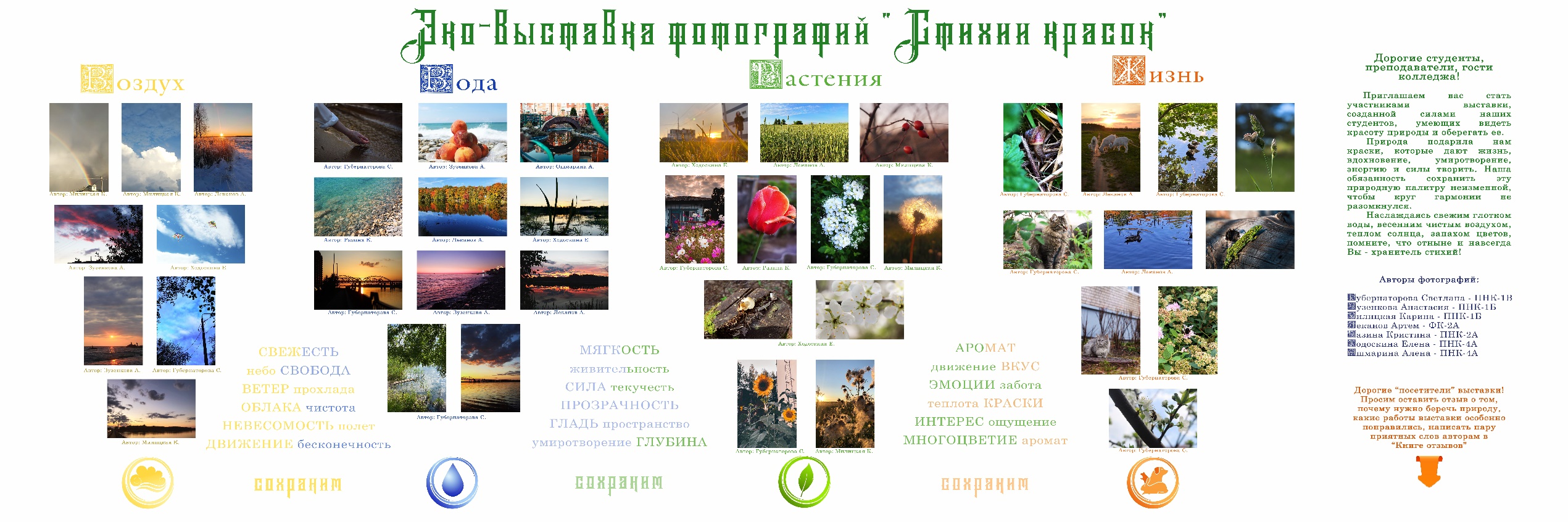 Макет стенда эко-выставки «Стихии красок»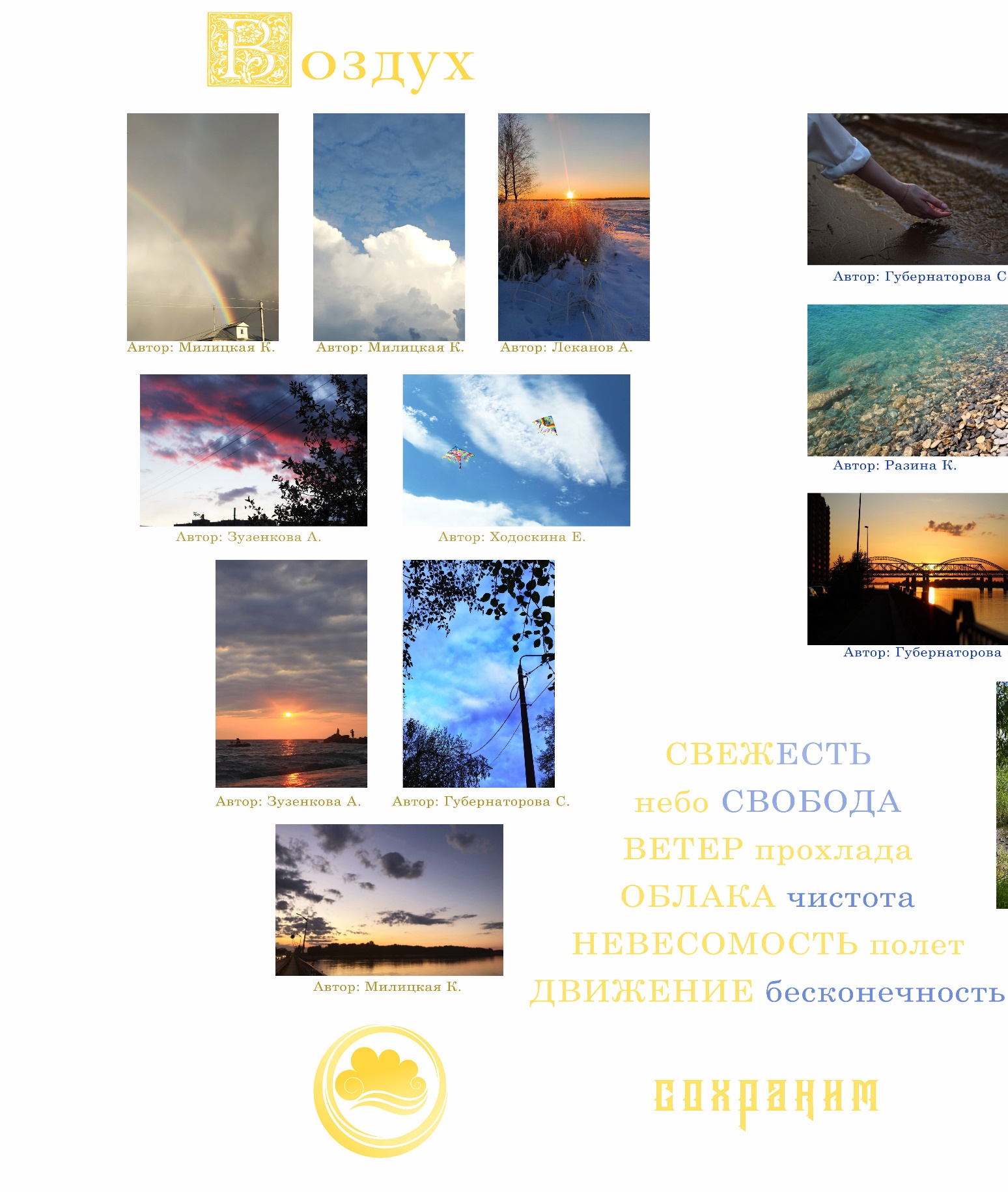 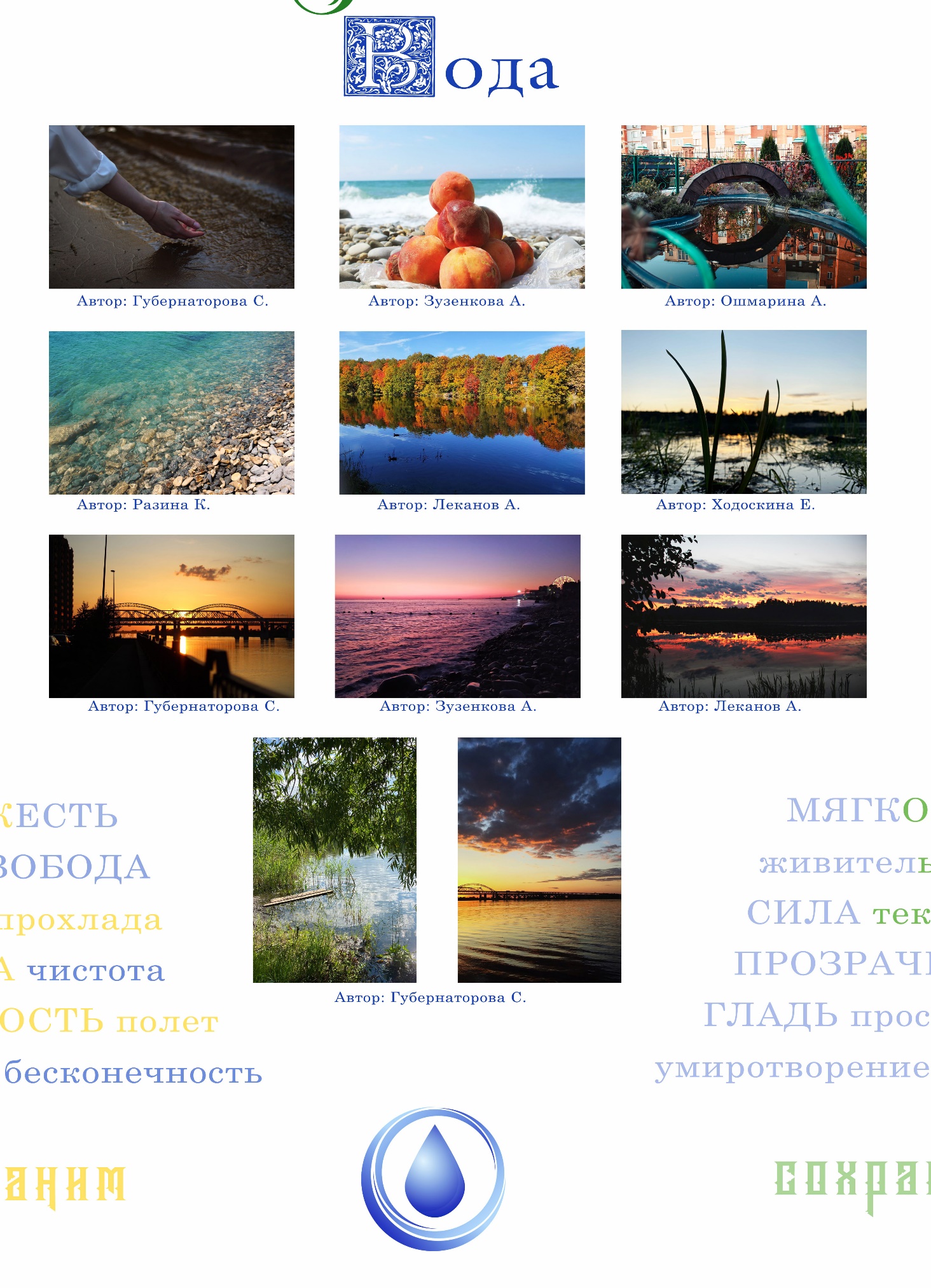 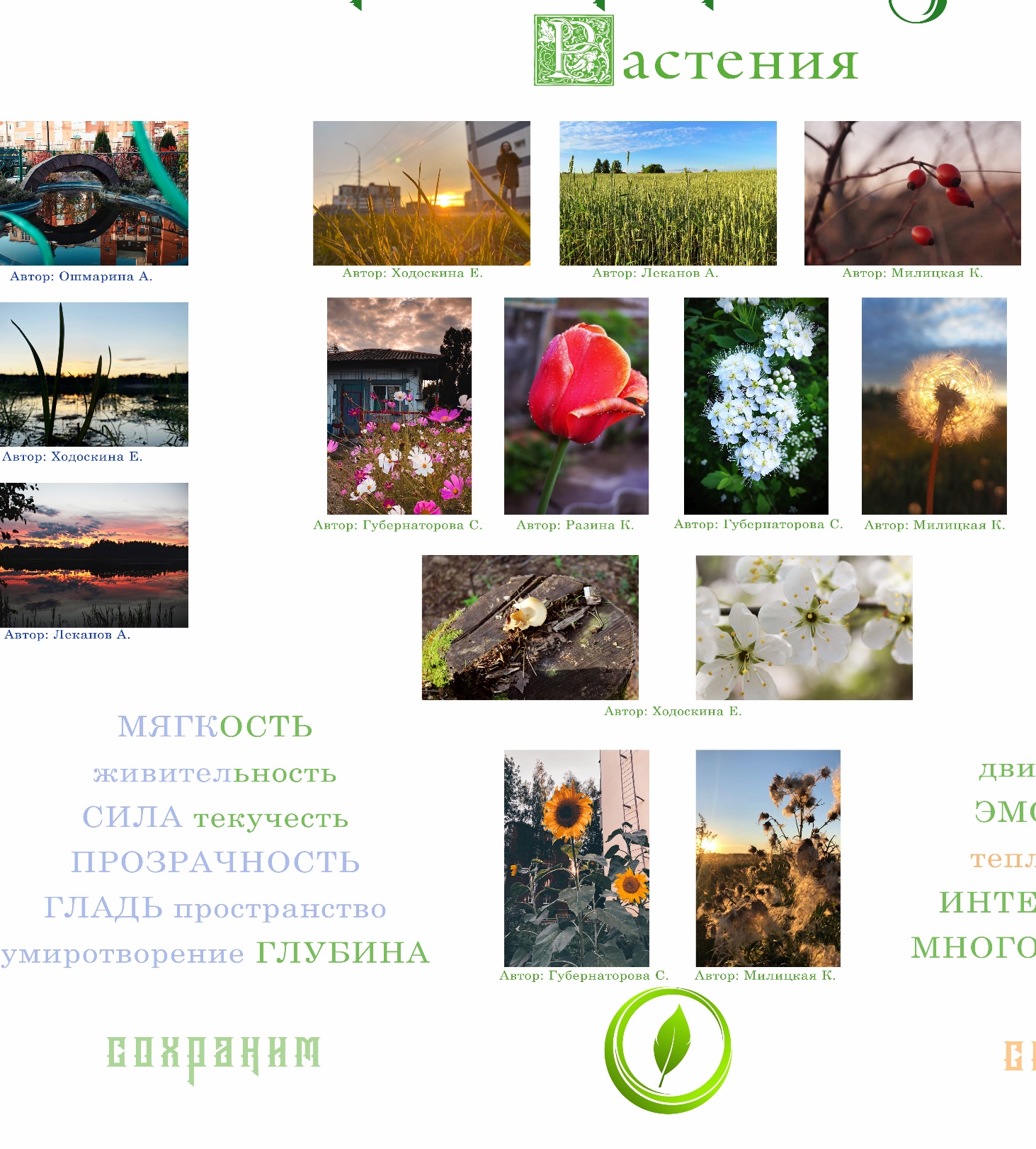 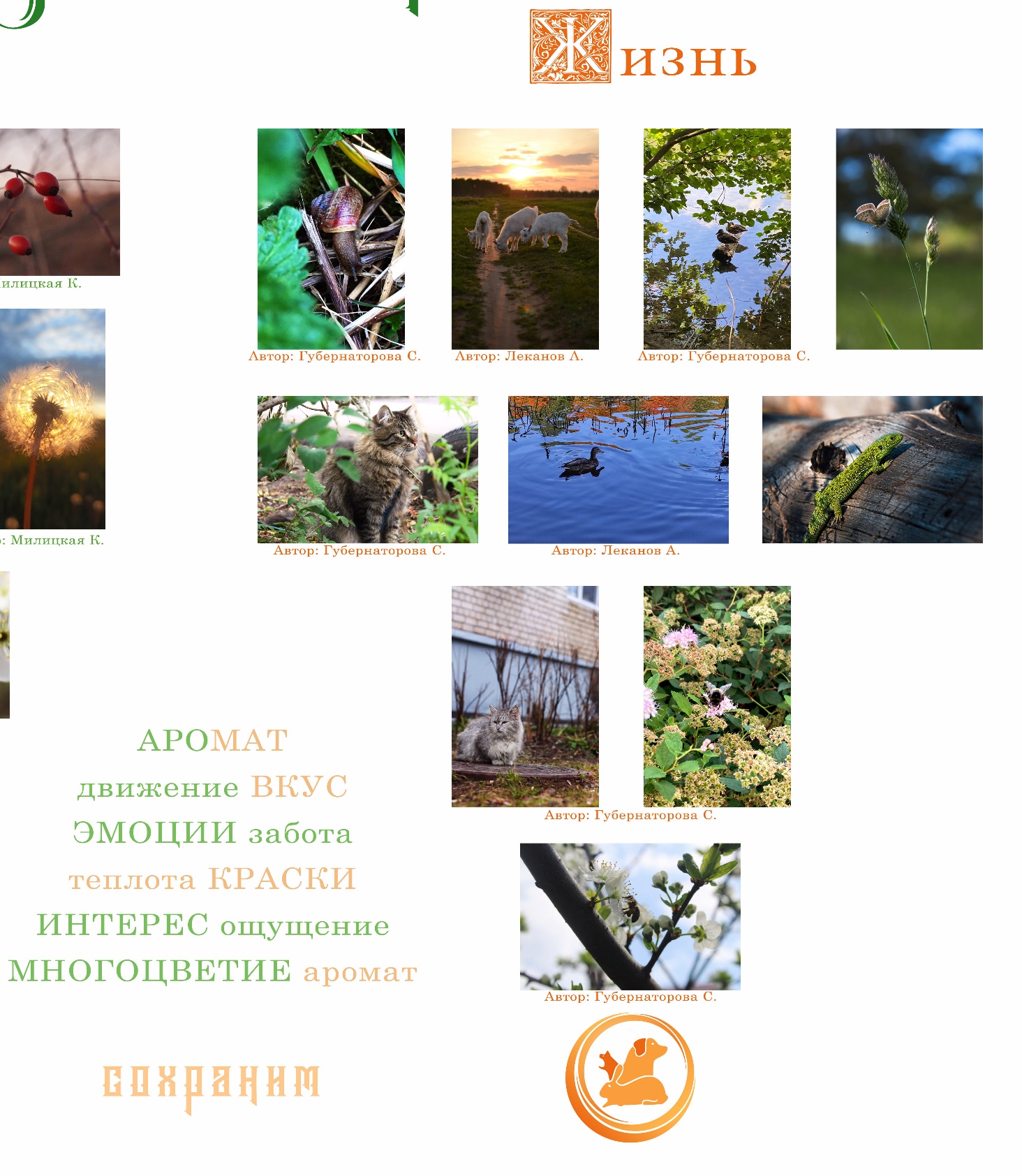 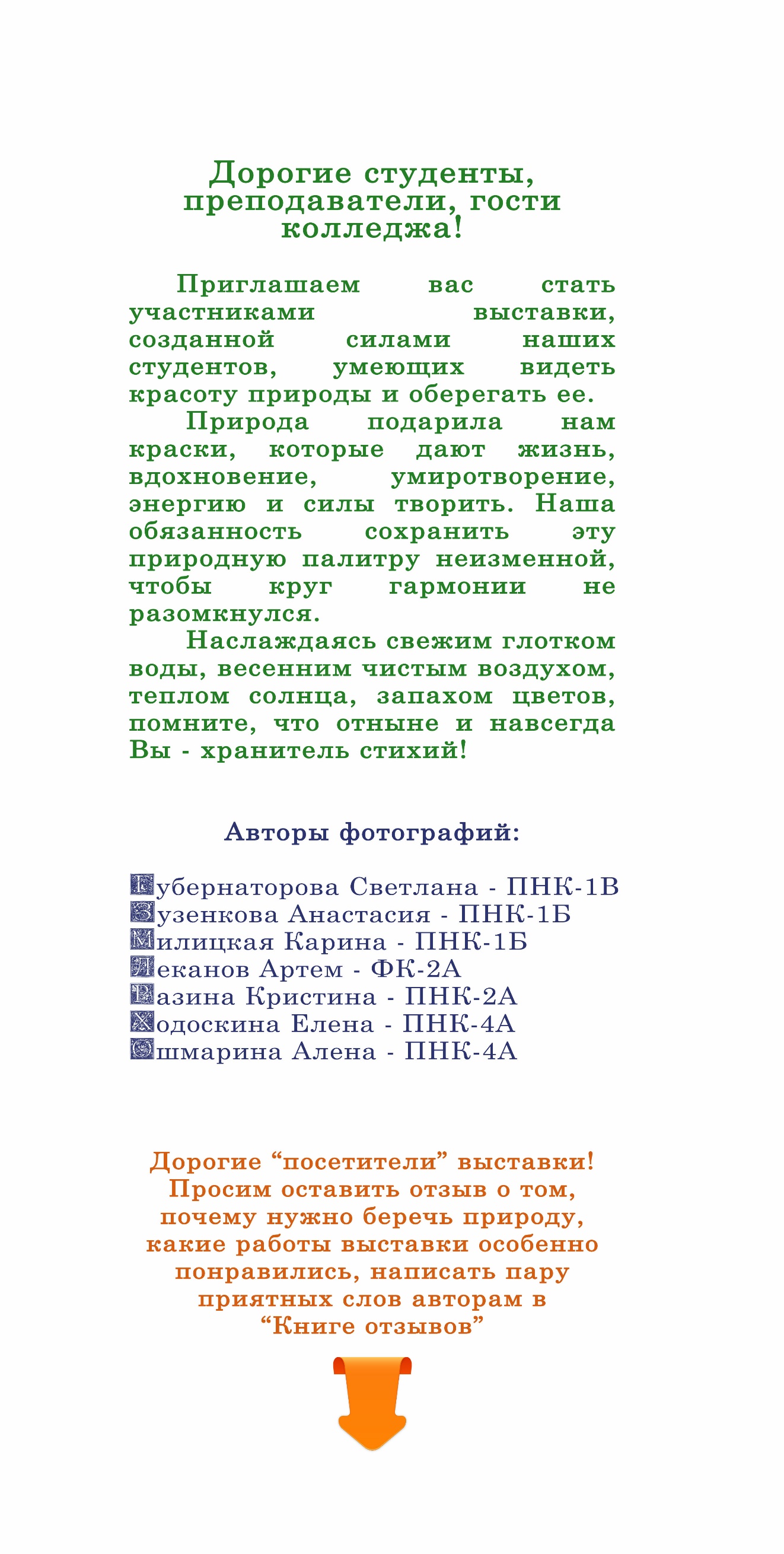 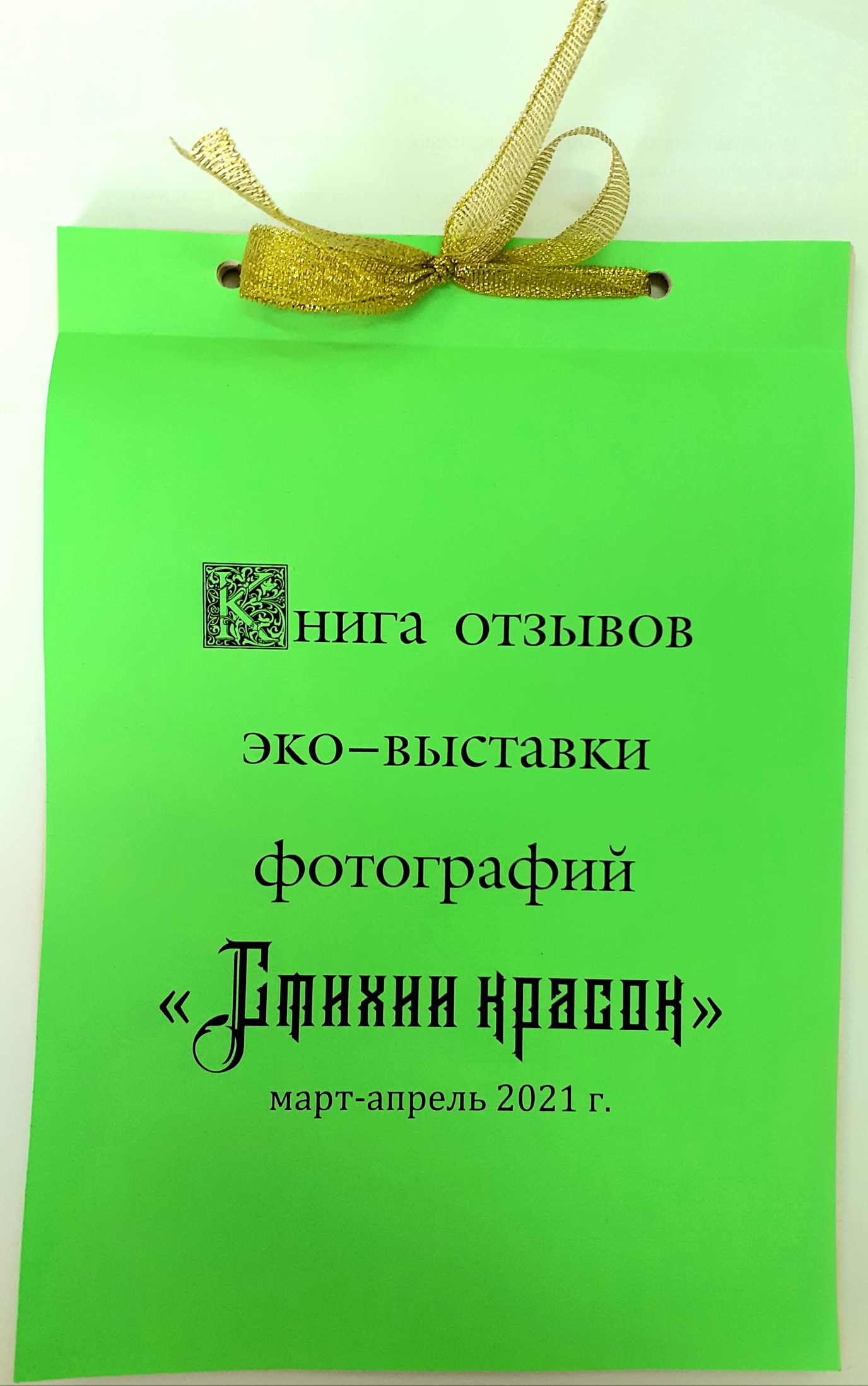 ПРИЛОЖЕНИЕ 2План экскурсии по эко-выставкеИстория создания проекта.Тематическая концепция выставки.Как стихии природы представлены в нашей жизни, что человек получает от нее.Примеры творческих произведений, вдохновленных природой.Просмотр работ.Рефлексия.План рефлексииКакая стихия Вам ближе?Какие работы Вас вдохновили больше всего?Чем Вы вдохновляетесь от природы? Сто Вы хотели бы запечатлеть, если бы были фотографом?Что Вы лично делаете для того, чтобы сохранить природу?Какое отношение к природе Вас возмущает большое всего?Полное название проектаЭко-выставка фотографий «Стихии красок»Эко-выставка фотографий «Стихии красок»Организация-заявительГосударственное бюджетное профессиональное образовательное учреждение «Дзержинский педагогический колледж»606000, Нижегородская область, г. Дзержинск, ул. Грибоедова, д. 108 8313 37-96-85http://new.dpk.su/Государственное бюджетное профессиональное образовательное учреждение «Дзержинский педагогический колледж»606000, Нижегородская область, г. Дзержинск, ул. Грибоедова, д. 108 8313 37-96-85http://new.dpk.su/Ф.И.О. автора-руководителя проектаПавлова Светлана АнатольевнаПавлова Светлана АнатольевнаФ.И.О. команды проектаОшмарина Алена СергеевнаГубернаторова Светлана АлексеевнаЗузенкова Анастасия МихайловнаЛеканов Артём АлексеевичМилицкая Карина МаксимовнаРазина Кристина МаксимовнаХодоскина Елена ПетровнаОшмарина Алена СергеевнаГубернаторова Светлана АлексеевнаЗузенкова Анастасия МихайловнаЛеканов Артём АлексеевичМилицкая Карина МаксимовнаРазина Кристина МаксимовнаХодоскина Елена ПетровнаЦель проектаФормирование у учащейся молодежи чувства ответственности за сохранение окружающей средыФормирование у учащейся молодежи чувства ответственности за сохранение окружающей средыЗадачи проектаСоздание фотографий, отражающих красоту окружающего мира в первозданном виде.Разработка концепции презентации, мотивирующей на сохранение красоты природы.Оформление выставки фотографий. Организация экскурсионных просмотров и рефлексии зрителей о важности охраны природы.Проведение игровых развивающих занятий с воспитанниками детского дома, детских садов на основе материалов выставки.Создание фотографий, отражающих красоту окружающего мира в первозданном виде.Разработка концепции презентации, мотивирующей на сохранение красоты природы.Оформление выставки фотографий. Организация экскурсионных просмотров и рефлексии зрителей о важности охраны природы.Проведение игровых развивающих занятий с воспитанниками детского дома, детских садов на основе материалов выставки.Целевая аудитория проектаСтуденты, преподаватели, родители, выпускники ГБПОУ ДПК; воспитанники детского дома; воспитанники детских садовСтуденты, преподаватели, родители, выпускники ГБПОУ ДПК; воспитанники детского дома; воспитанники детских садовСроки и период реализации проекта10.03.2021-20.03.2021 – разработка концепции выставки; подготовка и оформление выставочной экспозиции. 20.03.2021-29.03.2021 - разработка методических материалов экскурсий и развивающих занятий; подготовка «экскурсоводов».29.03.2021-30.04.2021 – экспонирование выставки; мини-экскурсии; рефлексия участников.05.04.2021 – 30.04.2021 – проведение элементов игровых занятий на основе материалов выставки. Подведение итогов, награждение.10.03.2021-20.03.2021 – разработка концепции выставки; подготовка и оформление выставочной экспозиции. 20.03.2021-29.03.2021 - разработка методических материалов экскурсий и развивающих занятий; подготовка «экскурсоводов».29.03.2021-30.04.2021 – экспонирование выставки; мини-экскурсии; рефлексия участников.05.04.2021 – 30.04.2021 – проведение элементов игровых занятий на основе материалов выставки. Подведение итогов, награждение.География проектаг. Дзержинск, Нижегородская областьг. Дзержинск, Нижегородская областьОписание механизма реализации1 этап. Разработка концепции выставки. Планирование сотрудничества. Разработка концепции осуществляется с привлечением участников актива учащихся, с выбором форм воплощения и образов доступных для восприятия молодежью, детьми.Была определена тематика «природных стихий» - образа, часто используемого в кинематографе, анимации, ориентированной на детскую аудиторию. 2 этап.  Подготовка и оформление выставочной экспозиции. Осуществляется силами участников Союза фотографов образовательного учреждения, членов актива. Отбираются материалы, представляющие красоту природы, в рамках концепции выставки. Подбираются элементы дизайна выставки. Оформляется выставочный стенд, зона рефлексии (Книга отзывов).3 этап. Открытие экспозиции. Выставка размещается в образовательном учреждении. При необходимости создается виртуальная экскурсия (видео-коллаж с музыкальным/голосовым сопровождением), с которой могут ознакомиться родители, учащиеся, находящиеся на больничном.4 этап. Разработка методических материалов экскурсий и развивающих занятий. Осуществляется студентами, обучающимися на педагогических специальностях – участниками объединений дополнительного образования - Союз фотографов, волонтерские объединения). В случае учреждений не педагогического профиля, разработка может осуществляться педагогическими работниками).Развивающее занятие для воспитанников детского дома/детских садом включает элементы взаимодействия с интерактивной песочницей («путешествие» по стихиям, спасение животных); игры на интерактивной доске (сортировка - элементов стихий, плохое/хорошее и т.д.).5 этап. Экспонирование выставки, мини-экскурсии, рефлексия участников. Выставка располагается в холлах образовательного учреждения, на переменах учащиеся-волонтеры из числа организаторов выставки, приглашают группы для знакомства с работами, историей их вдохновения/создания, организуют рефлексивную беседу с участниками о значении сохранения природы.6 этап. Проведение элементов игровых занятий на основе материалов выставки. Занятия проводятся волонтерами из числа студентов-будущих педагогов, участников волонтерских объединений педагогического колледжа. Участниками являются воспитанники детских садов, посещающие секции дополнительного образования на базе колледжа. После знакомства с выставкой детям предлагаются игры на экологическую тематику с использованием интерактивной песочницы, кубов, доски. - Игра «Спасение животных» в интерактивной песочнице.- Сортировки по стихиям; плохое/хорошее.- Создание мира чистой природы.Воспитанники детских домов приглашаются в рамках профориентационного проекта с ГКОУ «Санаторный детский дом» г. Дзержинска. Воспитанники детского дома знакомятся со студентами педагогического колледжа, общаются с молодежью, ориентированной на профессию. В мероприятие включается посещения экспозиции эко-выставки с дальнейшей проработкой эко-тематики на мастер-классе с мобильным планетарием; в играх по мотивам выставки с интерактивной доской, интерактивной песочницей.- Экскурсия по мирам живой природы в мобильном планетарии.- Игра-викторина по мотивам выставки.- Игра «Спасение животных» в интерактивной песочнице.7 этап. Подведение итогов экспозиции. Итоги экспозиции и развивающих занятий освещаются на сайте организации, в группе в сети ВКонтакте. Награждение организаторов благодарственными письмами.1 этап. Разработка концепции выставки. Планирование сотрудничества. Разработка концепции осуществляется с привлечением участников актива учащихся, с выбором форм воплощения и образов доступных для восприятия молодежью, детьми.Была определена тематика «природных стихий» - образа, часто используемого в кинематографе, анимации, ориентированной на детскую аудиторию. 2 этап.  Подготовка и оформление выставочной экспозиции. Осуществляется силами участников Союза фотографов образовательного учреждения, членов актива. Отбираются материалы, представляющие красоту природы, в рамках концепции выставки. Подбираются элементы дизайна выставки. Оформляется выставочный стенд, зона рефлексии (Книга отзывов).3 этап. Открытие экспозиции. Выставка размещается в образовательном учреждении. При необходимости создается виртуальная экскурсия (видео-коллаж с музыкальным/голосовым сопровождением), с которой могут ознакомиться родители, учащиеся, находящиеся на больничном.4 этап. Разработка методических материалов экскурсий и развивающих занятий. Осуществляется студентами, обучающимися на педагогических специальностях – участниками объединений дополнительного образования - Союз фотографов, волонтерские объединения). В случае учреждений не педагогического профиля, разработка может осуществляться педагогическими работниками).Развивающее занятие для воспитанников детского дома/детских садом включает элементы взаимодействия с интерактивной песочницей («путешествие» по стихиям, спасение животных); игры на интерактивной доске (сортировка - элементов стихий, плохое/хорошее и т.д.).5 этап. Экспонирование выставки, мини-экскурсии, рефлексия участников. Выставка располагается в холлах образовательного учреждения, на переменах учащиеся-волонтеры из числа организаторов выставки, приглашают группы для знакомства с работами, историей их вдохновения/создания, организуют рефлексивную беседу с участниками о значении сохранения природы.6 этап. Проведение элементов игровых занятий на основе материалов выставки. Занятия проводятся волонтерами из числа студентов-будущих педагогов, участников волонтерских объединений педагогического колледжа. Участниками являются воспитанники детских садов, посещающие секции дополнительного образования на базе колледжа. После знакомства с выставкой детям предлагаются игры на экологическую тематику с использованием интерактивной песочницы, кубов, доски. - Игра «Спасение животных» в интерактивной песочнице.- Сортировки по стихиям; плохое/хорошее.- Создание мира чистой природы.Воспитанники детских домов приглашаются в рамках профориентационного проекта с ГКОУ «Санаторный детский дом» г. Дзержинска. Воспитанники детского дома знакомятся со студентами педагогического колледжа, общаются с молодежью, ориентированной на профессию. В мероприятие включается посещения экспозиции эко-выставки с дальнейшей проработкой эко-тематики на мастер-классе с мобильным планетарием; в играх по мотивам выставки с интерактивной доской, интерактивной песочницей.- Экскурсия по мирам живой природы в мобильном планетарии.- Игра-викторина по мотивам выставки.- Игра «Спасение животных» в интерактивной песочнице.7 этап. Подведение итогов экспозиции. Итоги экспозиции и развивающих занятий освещаются на сайте организации, в группе в сети ВКонтакте. Награждение организаторов благодарственными письмами.Ожидаемые результатыКоличественные:- 700 посетителей выставки из числа студентов ГБПОУ ДПК;- 35 посетителей выставки из числа педагогов ГБПОУ ДПК;- 25 участников развивающих занятий из числа воспитанников детских садов;- 30 посетителей и участников развивающих занятий из числа воспитанников детского домаКачественные: - Рефлексия опыта экологичного взаимодействия с окружающей средой учащимися и педагогами- Положительные отзывы о выставке- Методические разработки развивающих мероприятий- Видео-экскурсияПривлеченные партнерыГКОУ «Санаторный детский дом» г. ДзержинскаГКОУ «Санаторный детский дом» г. ДзержинскаМультипликативностьПроект может быть реализован в любом образовательном учреждении, независимо от возраста обучающихся. Также возможен перевод фотовыставки в виртуальный формат с добавлением интерактивных элементов. Проект может быть реализован в любом образовательном учреждении, независимо от возраста обучающихся. Также возможен перевод фотовыставки в виртуальный формат с добавлением интерактивных элементов. ПриложенияМакет стенда эко-выставки «Стихии красок».План экскурсии по эко-выставке и рефлексии.Макет стенда эко-выставки «Стихии красок».План экскурсии по эко-выставке и рефлексии.